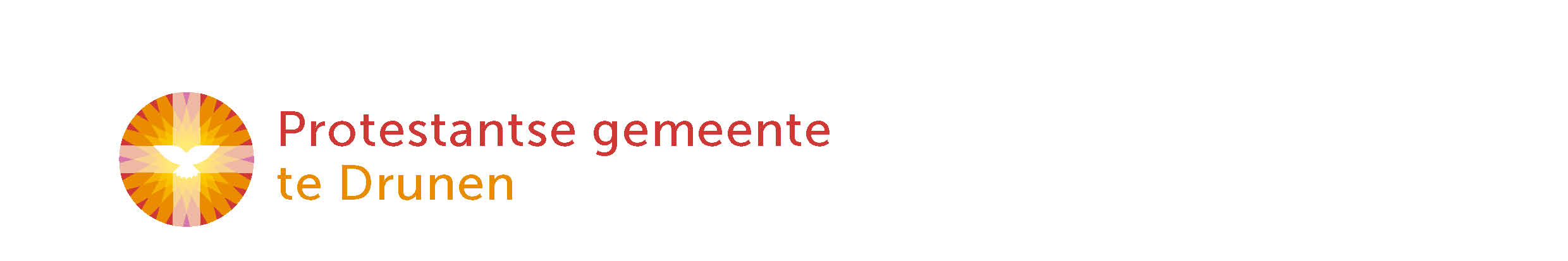 
Liturgie, 12 september 2021, Drunen
dertiende zondag van de zomerFrisse Startzondag: Geloven & Doen
over de twee altaren van de kerkLiederen:	LB = Liedboek zingen en bidden in huis en kerk (2013)0. Muziek vooraf: orgelspel door de organist Gijs NieuwkoopINTREDEWelkom & mededelingen door ouderling van dienst Cisca van TilborgMoment van stilte1. Intochtslied: Psalm 99:1,3,4	God is koning    (staande)Bemoediging & Groet    (staande)Kyrië2. Gloria: LB 305		Alle eer en alle glorieDE BIJBELGebed om de heilige GeestKindermoment: Het Onze Vader met gebaren    (staande)< 13 plaatjes met gebaren op de beamer, die we met de hele kerk gaan uitbeelden >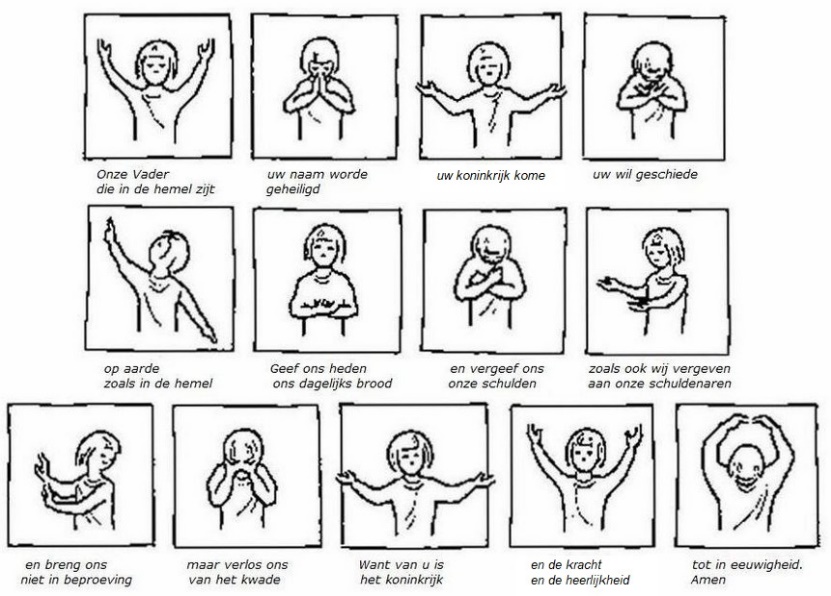 3. Kinderlied voor de startzondag: Ben Ketting	Prinsen en prinsessenhttps://www.youtube.com/watch?v=4vALaEQJmGU Prinsen en prinsessenThuis en in de zaalZingen vertellenHet koninklijk verhaalIedereen mag mee doen't Geeft niet wie je bentJe word een prins of een prinses als je de Koning kentrefrein:Prinsen en prinsessenThuis en in de zaalZingen en vertellenHet koninklijk verhaalIedereen mag mee doen't Geeft niet wie je bentJe word een prins of een prinses als je de Koning kentSerieuze mensenSoms een beetje mafMaar als we samen zingenDan gaat het dak eraf!	Tijd om te beginnenwelkom in de show5, 4, 3, 2, 1, en go!UITLEG DEEL 1: DOENEerste Schriftlezing: Mattheüs 5:1-16	Bergrede: Zaligsprekingen4. LB 387:3,4,5		Als wij weer het brood gaan brekenEerste stukje uitleg & opdrachtOpdracht: Iedereen schrijft op de briefjes een activiteit om te doen & om te geloven,de briefjes worden verzameld en verdeeld over de twee altaren: kerk & wereld5. de organist verzorgt tijdens het schrijven meditatief orgelspel < ± 5 minuten >UITLEG DEEL 2: GELOVENTweede Schriftlezing: Mattheüs 6:9-13 	Bergrede: Het Onze VaderTweede stukje uitleg & VerkondigingMoment van stilte6. Kijk- en luisterlied: Rend Collective	‘Build your kingdom here’https://www.youtube.com/watch?v=sbdJXKqVgtg < Tekst van Nederlandse versie vindt u achteraan >GEBEDEN & GAVENGebeden: Dank- & voorbeden, Stil gebed,7. gezamenlijk gezongen Onze Vader: LB 1006		‘Onze Vader in de hemel’ZENDING & ZEGEN8. Slotlied: LB 969:1,3	In Christus is noch west noch oost    (staande)9. Zegen	met gezongen ‘Amen.’     (staande)10. Muziek achteraf: Naspel door de organistGezamenlijk koffiedrinken buiten in de samentuin.Vergeet niet bij het weggaan twee briefjes mee te nemen van de twee altaren: kerk & wereld!Bij 6. 	Nederlandse liedtekstversie van 	Rend Collective	‘Build your kingdom here’	tekst: Opwekking 769 = Hemelhoog 669 ‘Bouw Uw Koninkrijk’Kom, vestig uw gezag;wees Koning in ons hart.Herstel uw beeld in ons;onthul uw doel met ons.Ontsteek de vlam van hoop opnieuw;een laaiend vuur in onze ziel.Stort uw Geest uit, 
laat uw kracht weer zien.Wij zijn uw kerk.Heer, maak ons sterk in U.Wij dorsten naar uw rijken uw gerechtigheid.U schakelt ons nu inen geeft ons leven zin:gevangen harten worden vrij,verslagen mensen troosten wij;zelfs de blinden zien uw heerschappij.Wij zijn uw kerk.Hoor ons gebed en kom!refrein:Bouw uw koninkrijk.Zet het kwaad te kijk.Toon uw sterke hand.Kom, herstel ons land.Vul uw kerk met vuur.Win dit volk terug.Heer, dat bidden wijtot uw koninkrijk verschijnt.Uw ongetemde krachtverslaat de helse macht.Uw ongekende prachtvernieuwt en sterkt ons hart.Wij zijn voor zoveel meer gemaakt;leer ons te doen wat U ons vraagt,vol van Jezus’ liefde en zijn kracht.Wij zijn uw kerk.Heer, doe uw werk door ons.refrein